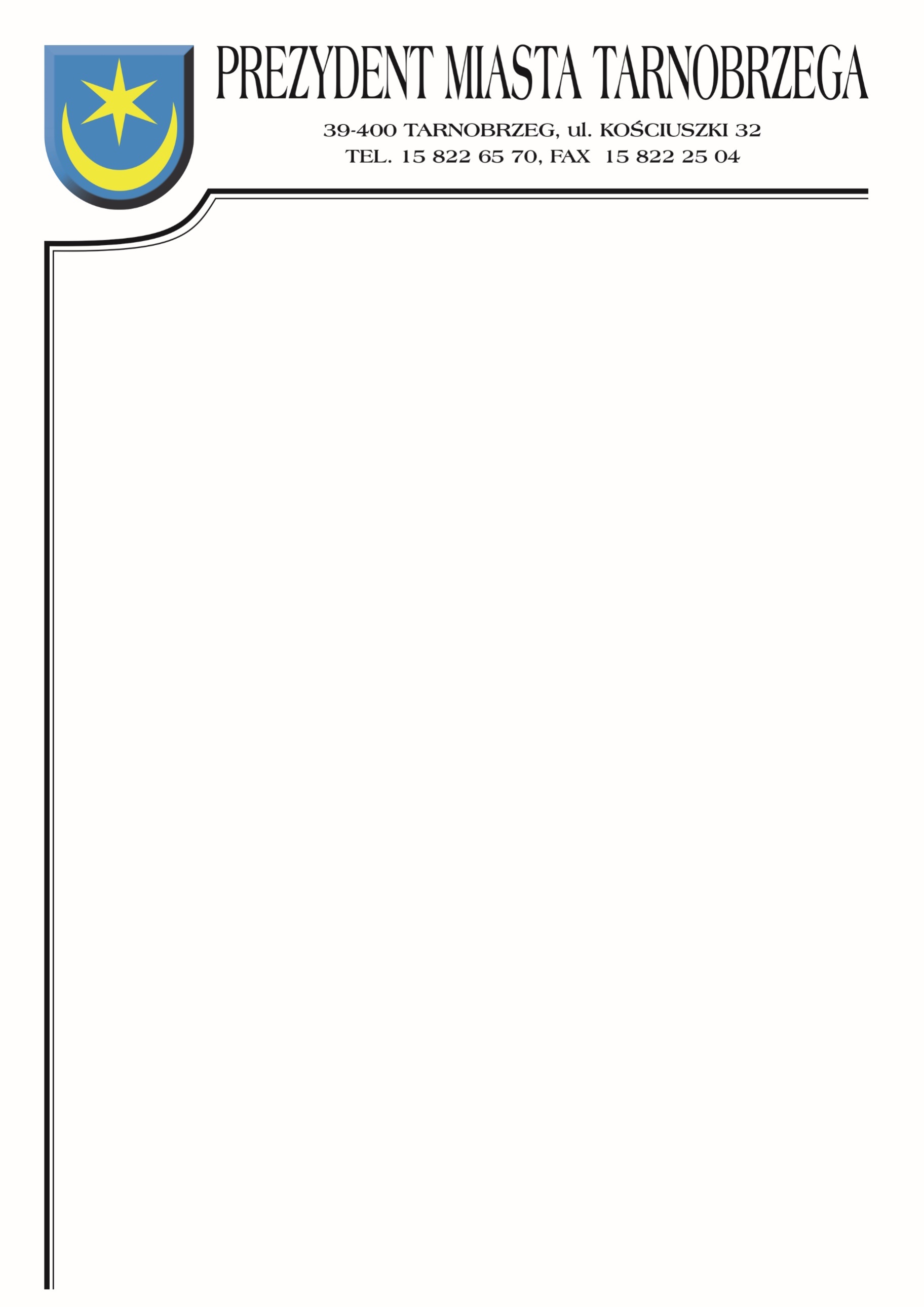 Znak sprawy: BZP-I.271.34.2021		                    Tarnobrzeg, dnia 25 stycznia 2022r.ZAWIADOMIENIE O WYBORZE OFERTYdot. postępowania o udzielenie zamówienia na wykonanie zadania pn.: Wykonanie oświetlenia dla ulic, parkingów, alejek i chodników w Tarnobrzegu w ramach projektu pn. „Widno i bezpiecznie - doświetlamy nasze miasto”:Zadanie nr 1: Osiedle Zakrzów, Sielec, Wielowieś.Zadanie nr 2: Osiedle Przywiśle, Miechocin, Ocice, Nagnajów.Zadanie nr 3: Osiedle Stare Miasto, Podłęże.Zadanie nr 4: Osiedle Mokrzyszów, Sobów,Zadanie nr 5: Osiedle Siarkowiec, Wielopole.Działając na podstawie art. 253 ust. 2 ustawy z 11 września 2019 r. – Prawo zamówień publicznych (Dz.U. 2021, poz. 1129 ze zm.), Zamawiający informuje, że dokonał wyboru najkorzystniejszej oferty.Jako ofertę najkorzystniejszą uznano ofertę złożoną przez Wykonawcę:Zadanie 1ELEKTRO-INSTALPaweł Sulicki Instalacje elektryczne i pomiarySokolnikiUl. Sandomierska 8939-432 GorzyceCena brutto wykonania: 287 820,00 złZadanie 2,3,4,Zakład Usług Elektrycznych EL-KAMKamil KowalskiJeżowe 690B37-430 Jeżowe Cena brutto wykonania zadania 2 : 548 580,00 zł Cena brutto wykonania zadania 3 : 206 640,00 zł Cena brutto wykonania zadania 4 : 139 605,00 złWybrana oferta spełnia wszystkie wymogi określone w specyfikacji warunków zamówienia i uzyskała największą liczbę punktów na podstawie kryteriów oceny ofert zastosowanych w tym postępowaniu.Zgodnie ze specyfikacją warunków zamówienia kryteriami, jakim kierował się Zamawiający przy wyborze oferty najkorzystniejszej były: cena brutto wykonania zamówienia 60%, długość gwarancji i rękojmi 20%, termin realizacji zamówienia 20%. Zamawiający zgodnie ze wskazaną w specyfikacji formułą dokonał oceny punktowej złożonych ofert.W przedmiotowym postępowaniu ofertom przyznana została następująca punktacja:Jednocześnie Zamawiający działając na podstawie art. 255 ust. 3  ustawy z 11 września 2019 r. – Prawo zamówień publicznych (Dz.U. 2021, poz. 1129 ze zm.)  unieważnia postępowanie w zadaniu 5, gdyż cena najkorzystniejszej oferty przewyższa kwotę, którą Zamawiający zamierza przeznaczyć na sfinansowanie zamówieniaNumer ofertyNazwa (firma) i adres wykonawcyLiczba pkt.cenaLiczba pkt. długość okresu gwarancji i rękojmiLiczba pkt. termin realizacji zamówieniaLiczba pkt ogółem1ELEKTRO-INSTALPaweł Sulicki Instalacje elektryczne i pomiarySokolnikiUl. Sandomierska 8939-432 GorzyceZadanie 160Zadanie 458,21Zadanie 5unieważnioneZadanie 120Zadanie 420Zadanie 5unieważnioneZadanie 1 20Zadanie 420Zadanie 5unieważnioneZadanie 1 100Zadanie 498,21Zadanie 5unieważnione2EL-MAR Sp. z o.o Ul. Sportowa 142-700 LubliniecOferta odrzuconaOferta odrzuconaOferta odrzuconaOferta odrzucona3Zakład Usług Elektrycznych EL-KAMKamil KowalskiJeżowe 690B37-430 Jeżowe Zadanie 158,50Zadanie 260Zadanie 360Zadanie 460Zadanie 5unieważnioneZadanie 120Zadanie 220Zadanie 320Zadanie 420Zadanie 5unieważnioneZadanie 1 20Zadanie 2 20Zadanie 320Zadanie 420Zadanie 5unieważnioneZadanie 1 98,50Zadanie 2100Zadanie 3100Zadanie 4100Zadanie 5unieważnione4Usługi Elektromonterskie EL-SEK Patryk Sekulskiul. Grunwaldzka 1037-420 Rudnik nad SanemZadanie 147,04Zadanie 249,79Zadanie 350,65Zadanie 441,52Zadanie 5unieważnioneZadanie 120Zadanie 220Zadanie 320Zadanie 420Zadanie 5unieważnioneZadanie 1 20Zadanie 2 20Zadanie 320Zadanie 420Zadanie 5unieważnioneZadanie 1 87,04Zadanie 289,79Zadanie 390,65Zadanie 481,52Zadanie 5unieważnione